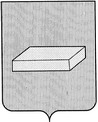 Администрация городского округа Шуя _________________________________________________ ул.  Советская, 48, Шуя, 155900,  Ивановская областьТел.: 4-12-05. Факс: 4-16-15. E-mail: admin@okrugshuya.ruУважаемый  Александр Анатольевич!Администрация городского округа Шуя в ответ на Ваш запрос от 07.03.2018 года №41 направляет информацию согласно приложению. По поручению Главы городского округа Шуя Заместитель главы Администрации городского округа Шуя,начальник отдела образования 						Е.В. Починина  ИсполнителиСошникова Е.Н.Коржаев С.В.Галочкина А.В.Тел. 8 (49351)42624АНКЕТА к вопросу Собрания СГЦСЗР "Общее образование - территория                                                           возможностей развития муниципалитета"городской округ ШуяДополнительные сведения:Наличие сетевого взаимодействия по:Отметьте, какие способы снижения количества общеобразовательных организаций, осуществляющих учебный процесс во вторую смену, использовались в Вашем муниципальном образовании в течение последних пяти лет:⃝ - строительство новых школV- реконструкция имеющихся образовательных организаций⃝ - организация подвоза детей⃝ - изменение режима движения городских автотранспортных средств, с их использованием для доставки детей в образовательные организации⃝ - сетевое взаимодействие (организованное в соответствии со ст. 15 Федерального закона 273-ФЗ «Об образовании в РФ»)⃝ - использование площадей учреждений других ведомств для организации образовательного процессаКонтактное лицо:  Рыбникова Наталья Павловна, Ректор МАОУ ПКС «Институт образовательного маркетинга и кадровых ресурсов»тел. 8(8162)644-305, 89116000766; e-mail: iomkr@list.ru __________ г. № _____На исх. № ______ от __________Исполнительному директору Союза городов Центра и Северо-Запада РоссииВасильеву А.А. Наименование показателяЕдиница измерения20142015201620172018Количествообразовательных организаций (всего), в том числе:единиц3333333333дошкольного образования1717171717общеобразовательных1313131313дополнительного образования33333Количествообучающихся в ОО (всего), в том числе:человекв организациях дошкольного образования30803150336733713371в общеобразовательных организациях51875464566059206104в учреждениях дополнительного образования31823269335233522943Доля детей,охваченных услугами дошкольного образования  (всего), в том числе:процентс 2 месяцев до 1,5 лет00000с 1,5 до 3 лет89,989,991,99292с 3 до 7 лет100100100100100Доляобучающихся общеобразовательных организаций, занимающихся во 2 сменупроцент1010108,28,2Количество школ,построенных за годы реализации  программы  «Содействие созданию в субъектах Российской Федерации (исходя из прогнозируемой потребности) новых мест в общеобразовательных организациях» (Распоряжением Правительства РФ от 23.10.2015 года № 2145-р) единицХ0000Доля общеобразовательных организаций, условиякоторых  (по наполняемости в классах) соответствуют требованиям СанПиНПроцент100100100100100Средняянаполняемость классов в общеобразовательных организациях  (всего по организации), в том числе:человек24,0623,9424,125,0125,05в классах начальной школы25,4525,0925,4826,6726,3в классах основной школы25,9326,0525,9225,7025,77в классах средней школы20,8020,6920,9022,6723,09Числомногодетных семей (всего), из них единиц434546числомногодетных семей, имеющих детей школьного возраста434546Наименование показателяЕдиница измерения20142015201620172018использованию ресурсов учреждений других ведомств (указать конкретно каких) для организации учебного процесса (всего), в том числе:Количество классов3131353636для проведения уроков физической культурыКоличество классов1212121313для проведения уроков технологииКоличество классов22222для проведения уроков изобразительного искусстваКоличество классов22222для проведения уроков музыкиКоличество классов23334Другое (указать конкретно – музейные уроки, библиотечные уроки, спортивные занятия)Количество классов1313161616